Chapter 5 Summary and Vocabulary(p.118)Key IdeasSection 1: PopulationsSection 2: Interactions in CommunitiesSection 3: Shaping Communities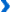 Understanding population growth is important because populations of different species interact and affect one another, including human populations.Exponential growth occurs when numbers increase by a certain factor in each successive time period. Logistic growth is population growth that starts with a minimum number of individuals and reaches a maximum depending on the carrying capacity of the habitat.Water, food, predators, and human activity are a few of many factors that affect the size of a population.Better sanitation and hygiene, disease control, and agricultural technology are a few ways that science and technology have decreased the death rate of the human population.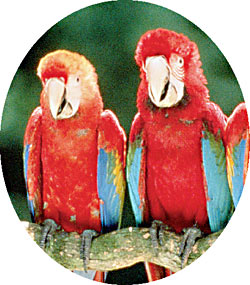 PopulationCarrying capacitySpecies that involve predator-prey or parasite-host relationships often develop adaptations in response to one another.Mutualism and commensalism are two types of symbiotic relationships in which one or both of the species benefit.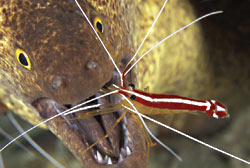 PredationCoevolutionParasitismSymbiosisMutualismCommensalismA niche includes the role that the organism plays in the community. This role affects the other organisms in the community.Competition for resources between species shapes a species’ fundamental niche.Interactions between organisms and the number of species in an ecosystem add to the stability of an ecosystem.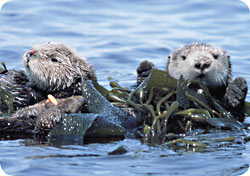 NicheFundamental nicheRealized nicheCompetitive exclusionKeystone species